ΑΙΤΗΣΗΥΠΟΒΟΛΗΣ ΥΠΟΨΗΦΙΟΤΗΤΑΣ ΓΙΑ ΤΗΝ ΕΚΛΟΓΗ ΔΙΕΥΘΥΝΤΗ/ΝΤΡΙΑΣ ΤΟΥ ΕΡΓΑΣΤΗΡΙΟΥ ΧΗΜΙΚΗΣ ΚΑΙ ΠΕΡΙΒΑΛΛΟΝΤΙΚΗΣ ΤΕΧΝΟΛΟΓΙΑΣ ΤΟΥ ΤΟΜΕΑ ΧΗΜΙΚΗΣ ΤΕΧΝΟΛΟΓΙΑΣ ΚΑΙ ΒΙΟΜΗΧΑΝΙΚΗΣ ΧΗΜΕΙΑΣ ΤΟΥ ΤΜΗΜΑΤΟΣ ΧΗΜΕΙΑΣ ΤΗΣ ΣΧΟΛΗΣ ΘΕΤΙΚΩΝ ΕΠΙΣΤΗΜΩΝΕΛΛΗΝΙΚΗ ΔΗΜΟΚΡΑΤΙΑΣΧΟΛΗ ____________TMHMA __________________             Θεσσαλονίκη,               Αρ. Πρωτ.:  ΑΡΙΣΤΟΤΕΛΕΙΟ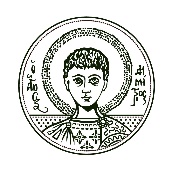 ΠΑΝΕΠΙΣΤΗΜΙΟΘΕΣΣΑΛΟΝΙΚΗΣΤΟΜΕΑΣ __________________             Θεσσαλονίκη,               Αρ. Πρωτ.:  ΑΡΙΣΤΟΤΕΛΕΙΟΠΑΝΕΠΙΣΤΗΜΙΟΘΕΣΣΑΛΟΝΙΚΗΣ             Θεσσαλονίκη,               Αρ. Πρωτ.: 